Publicado en Madrid el 07/09/2020 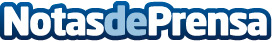 El confinamiento ha desvelado nuevas carencias y oportunidades en el sectorHomeServe, compañía especializada en soluciones globales para el cuidado y mantenimiento del hogar, ha participado en la V edición del Foro de Energía que ha reunido en Madrid a los principales mandatarios de las empresas energéticas, incluidas las compañías cotizadas del IBEX 35, así como otros líderes del sector. Un debate en el que se ha puesto de manifiesto la necesidad de adaptarse a la nueva coyuntura que la COVID-19 ha creado en la sociedadDatos de contacto:HomeServe EspañaAgencia de Comunicación INFLUENCESLUITE912747201Nota de prensa publicada en: https://www.notasdeprensa.es/el-confinamiento-ha-desvelado-nuevas-carencias Categorias: Seguros Innovación Tecnológica Sector Energético http://www.notasdeprensa.es